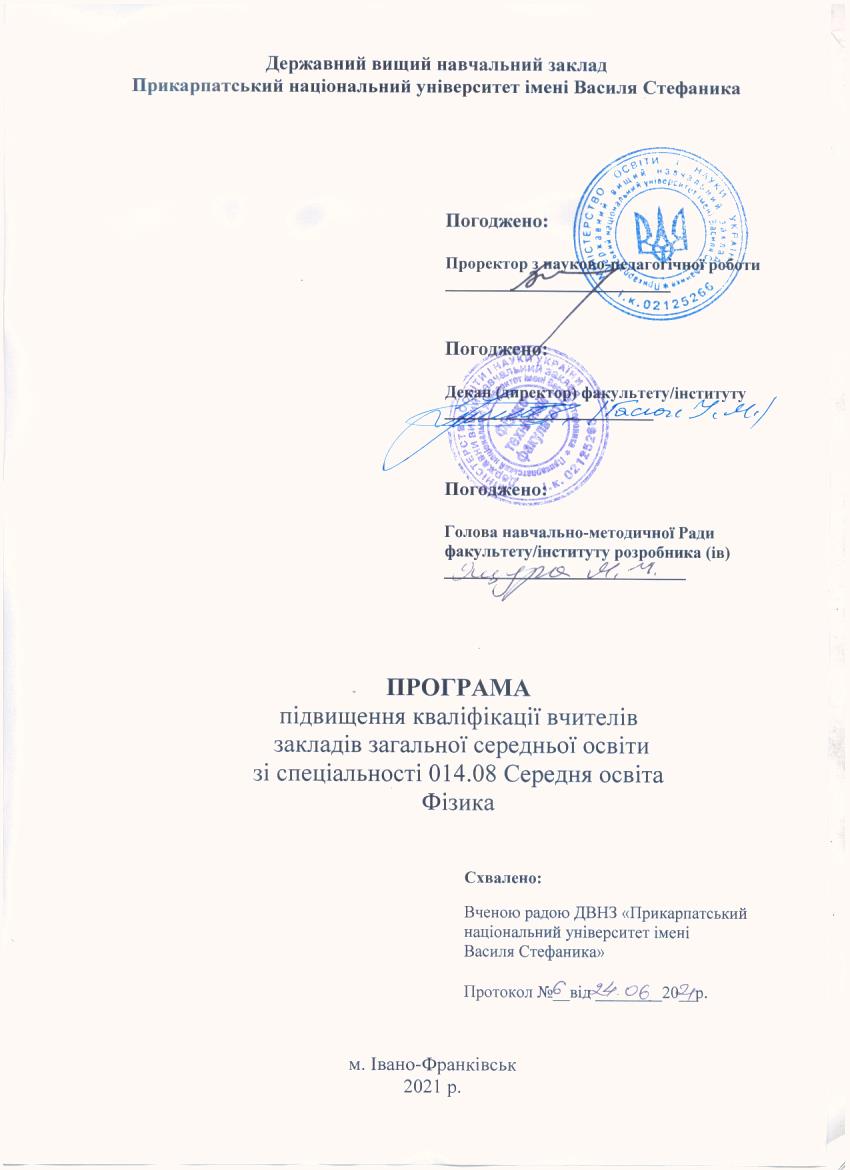 Програма підвищення кваліфікації 
педагогічних (науково-педагогічних) працівників закладівЗагальної середньої освіти, позашкільної освіти, фахової передвищої освітиРозробник / розробники (контактні дані): Войтків Г.Д., Ліщинський І.М.Найменування програми Підвищення кваліфікації вчителів (викладачів) фізики і астрономії та керівників STEM-гуртківМета: професійний розвиток учителів (викладачів) фізики та астрономії, керівників гуртків за рахунок удосконалення існуючих чи набуття нових компетентностей, що стосуються сфери їхньої спеціальності та професійної діяльності, створення умов для набуття нового досвіду діяльності у межах спеціальності, професії чи займаної посади, забезпечення формування комунікативної, цифрової, інклюзивної та управлінської компетентностей.Зміст:Засоби формування громадянської компетентності учнів. Нормативно-правові документи, законодавство про освіту. Фомування компетентностей спілкування державною та іноземною мовами. Засоби формування soft skillsСучасна педагогiчна психологiя. Сучасний стан розвитку наукової дисциплiни. Сучасна методика викладання фізики та астрономії. Інформаційні технології на уроках фізики та астрономії. Проектна діяльність. Індивідуальна програма розвитку дітей з особливими потребами. Інклюзивна освіта, сутність завдання і принципи. Проектування уроку, спрямованого на розвиток критичного мислення. Урок за інтегральною освітньою технологією. Уроки тренінги, воркшопи. Нестандартні уроки фізики. Формування експериментальних вмінь та дослідницьких навичок на уроках фізики. Фізичний експеримент, його структура, види і завдання. Віртуальний фізичний експеримент. Методика проведення. Експериментальні задачі з фізики. Постановка та розв’язування. Цифрові лабораторні роботи з фізики. Стан розвитку STEM освіти в Україні.Нормативні документи STEM освіти. Бінарні та інтегровані уроки з природничо-математичних дисциплін, як засіб реалізації STEM. Дослідницьке навчання. Проектна діяльність учнів  як спосіб реалізації STEM. Сучасні цифрові лабораторії, цифрові вимірювальні комплекси та цифрові інструменти на уроках фізики. Впровадження основних засад наукової освіти, як спосіб вивчення STEM-дисциплін. Компетентнісно зорієнтоване педагогічне оцінювання. Педагогічні вимірювання. Контроль, діагностика, моніторинг. Тестові технології оцінювання. Діагностичне, формуюче та підсумкове оцінювання. Pissa-міжнародне мірило якості освіти. Обсяг (тривалість), що встановлюється в годинах та / або в кредитах ЄКТС:150/5Форма / форми підвищення кваліфікації: очна, дистанційнаПерелік компетентностей, що вдосконалюватимуться / набуватимуться (загальні, фахові): Розподіл годин за видами діяльності: Особа / особи, які виконують програму: освіта, категорія, науковий ступінь, педагогічне / вчене звання, досвід роботи: к.п.н. Войтків Г.Д., проф. Гасюк І.М, доц. Ліщинський І.М., проф. Яблонь Л.С., проф.. Бойчук В.М., проф. Кланічка В.М.Терміни виконання програми: рівномірний розподіл навчального навантаження в міжатестаційний період, але не більше як 5 роківОчікувані результати навчання: Навчання за програмою підвищення кваліфікації вчителів фізики та астрономії сприятиме розвитку їх професійної компетентності задля підвищення ефективності освітньої діяльності, зокрема:знати особливості інноваційних процесів в галузі методики викладання фізики й астрономії та основи їх реалізації в освітньому процесі закладів загальної середньої освіти;застосовувати знання на практиці задля розвитку професійної компетентності учасників освітнього процесу, що обумовлює підвищення його результативності;вміти інтегрувати набуті знання й досвід практичного використання інноваційних методик, нових форм та методів навчання у професійній роботі;оцінювати результати власного навчання як засіб розвитку професійної компетентності особистості задля професійного розвитку та самореалізації в освітньому процесі.Вартість програми: встановлюється планово-фінансовим відділом університету За попередніми розрахунками : в групах до 21 особи учасників - 1000 грн.від кожного слухача курсів за 1 кредит; якщо ж у групі 21 і більше осіб - 870 грн. за 1 кредит від кожного слухача.Графік навчального процесу:  відповідно до плану графікаМінімальна та максимальна кількість осіб у групі: мінімальна кількість – 10 осіб; максимальна – 25 осібАкадемічні, професійні можливості за результатами опанування програмою: отримання свідоцтва підвищення кваліфікації (30 годин, 1 ЄКТС)Можливість надання подальшої підтримки чи супроводу: Викладачі курсу в форматі листування (email) допоможуть і будуть супроводжувати при формуванні навчального матеріалу.Додаткові послуги (організація трансферу, перелік можливих послуг для осіб з інвалідністю): за зверненням.Документ, що видається за результатами підвищення кваліфікації: свідоцтвоРозробник / розробники (посада, наукова ступінь, вчене звання ПІБ) Войтків Галина Володимирівнав, доцент кафедри фізики і методики викладання, Ліщинський Ігор Мирославович, завідувач кафедри фізики і методики викладання КомпетенціяЗміст компетенціїЗміст компетенціїШифрЗагальнонауковіКЗНЗагальнонаукові– Уявленнями про сучасні досягнення фундаментальних наук в обсязі необхідному для здійснення професійної діяльності.– Уявленнями про сучасні досягнення фундаментальних наук в обсязі необхідному для здійснення професійної діяльності.КЗН 01Загальнонаукові– Володіння концептуальним апаратом і основними загальнонауковими методами дослідження.– Володіння концептуальним апаратом і основними загальнонауковими методами дослідження.КЗН 03Загальнонаукові– Знання принципів самоорганізації у живій і неживій природі, принципів еволюції, відтворення, розвитку систем біосфери і ноосфери.– Знання принципів самоорганізації у живій і неживій природі, принципів еволюції, відтворення, розвитку систем біосфери і ноосфери.КЗН 05Загальнонаукові– Володіння науковими методами обробки інформації.– Володіння науковими методами обробки інформації.КЗН 06Загальнонаукові– Знання сучасних інформаційних технологій для отримання доступу до джерел інформації, збереження та обробки отриманої інформації.– Знання сучасних інформаційних технологій для отримання доступу до джерел інформації, збереження та обробки отриманої інформації.КЗН 07Загальнонаукові– Володіння способами інформаційно-описової діяльності, систематизування даних, структурування, опису предметної сфери (виділяти ключові категорії, поняття, персоналії, групи проблем або проблеми, систематизувати концепції, технології, методи вирішення проблем, ведення власної бази даних, укладання наукових робіт, рефератів тощо ).– Володіння способами інформаційно-описової діяльності, систематизування даних, структурування, опису предметної сфери (виділяти ключові категорії, поняття, персоналії, групи проблем або проблеми, систематизувати концепції, технології, методи вирішення проблем, ведення власної бази даних, укладання наукових робіт, рефератів тощо ).КЗН 08Загальнонаукові– Здатність до рефлексії власних дій.– Здатність до рефлексії власних дій.КЗН 09Соціально-особистісніКСОСоціально-особистісні– Володіння  встановленими професійно-етичними нормами.– Володіння  встановленими професійно-етичними нормами.КСО 02Соціально-особистісні– Розуміння цінності культури, науки  на сучасному етапі розвитку суспільства.– Розуміння цінності культури, науки  на сучасному етапі розвитку суспільства.КСО 03Соціально-особистісні– Уміння вибудовувати стратегії особистісного розвитку та навчання,  готовність до постійного саморозвитку.– Уміння вибудовувати стратегії особистісного розвитку та навчання,  готовність до постійного саморозвитку.КСО 04Соціально-особистісні– Готовність до інноваційної діяльності.– Готовність до інноваційної діяльності.КСО 05Соціально-особистісні– Володіння засобами дотримання норм здорового способу життя, педагогічної психогігієни.– Володіння засобами дотримання норм здорового способу життя, педагогічної психогігієни.КСО 06Соціально-особистісні– Здатність навчатися впродовж життя.– Здатність навчатися впродовж життя.КСО 07Соціально-особистісні– Уміння критично мислити.– Уміння критично мислити.КСО 08Соціально-особистісні– Здатність планувати та вибудовувати власну професійну кар’єру.– Здатність планувати та вибудовувати власну професійну кар’єру.КСО 09Соціально-особистісні– Здатність мислити системно, креативно.– Здатність ефективно адаптуватися до різних змін.– Здатність мислити системно, креативно.– Здатність ефективно адаптуватися до різних змін.КСО 10КСО 11Соціально-особистісні– Здатність забезпечувати належну якість роботи.– Здатність забезпечувати належну якість роботи.КСО 12Соціально-особистісніЗдатністю до самоаналізу у професійній діяльності.Здатністю до самоаналізу у професійній діяльності.КСО 13ІнструментальніІІнструментальні– Здатність ефективно взаємодіяти на міжособистісному рівні.– Здатність ефективно взаємодіяти на міжособистісному рівні.КІ 03Інструментальні– Уміння здійснювати пошуково-дослідницьку діяльність.– Уміння здійснювати пошуково-дослідницьку діяльність.КІ 04Інструментальні– Володіння  засобами педагогічної діагностики.– Володіння  засобами педагогічної діагностики.КІ 05Інструментальні– Володіння засобами управління інформацією.– Володіння засобами управління інформацією.КІ 06Інструментальні– Володіння навичками роботи з комп’ютером (набір і форматування тексту, робота з програмними педагогічними засобами, робота в мережі Internet, електронна пошта, чат, форум, телеконференції, Microsoft Office, Power Point).– Володіння навичками роботи з комп’ютером (набір і форматування тексту, робота з програмними педагогічними засобами, робота в мережі Internet, електронна пошта, чат, форум, телеконференції, Microsoft Office, Power Point).КІ 07Загально-професійніКЗПЗагально-професійніЗдатність організовувати роботу відповідно до вимог безпеки життєдіяльності та охорони праці.Здатність організовувати роботу відповідно до вимог безпеки життєдіяльності та охорони праці.КЗП 02Загально-професійніВолодіння понятійним апаратом, пізнавальними підходами та методами.Володіння понятійним апаратом, пізнавальними підходами та методами.КЗП 03Загально-професійніВміння вибудовувати професійну діяльність на основі знань, досягнень психології та педагогіки.Вміння вибудовувати професійну діяльність на основі знань, досягнень психології та педагогіки.КЗП 04Загально-професійніЗдатність відстежувати й осмислювати розвиток теорії і практики психології, педагогіки, методики викладання предмета.Здатність відстежувати й осмислювати розвиток теорії і практики психології, педагогіки, методики викладання предмета.КЗП 05Загально-професійніВміння користуватися репертуаром вербальної і невербальної комунікації.Вміння користуватися репертуаром вербальної і невербальної комунікації.КЗП 06Загально-професійніЗдатність аналізувати педагогічні ситуації, виокремлюючи прийоми педагогічної взаємодії.Здатність аналізувати педагогічні ситуації, виокремлюючи прийоми педагогічної взаємодії.КЗП 07Загально-професійніЗдатність логічно та послідовно представляти засвоєні знання.Здатність логічно та послідовно представляти засвоєні знання.КЗП 08Загально-професійніЗдатність вибудовувати професійну діяльність на основі сучасних принципів організації навчально-виховного процесу.Здатність вибудовувати професійну діяльність на основі сучасних принципів організації навчально-виховного процесу.КЗП 09Загально-професійніУміння вирішувати типові навчальні задачі.Уміння вирішувати типові навчальні задачі.КЗП 10Загально-професійніЗдатність працювати в умовах психологічних та педагогічних експериментів різних рівнів.Здатність працювати в умовах психологічних та педагогічних експериментів різних рівнів.КЗП 11Загально-професійніУміння  комплексно підходити до виконання професійних обов’язків відповідно до конкретної ситуації.Уміння  комплексно підходити до виконання професійних обов’язків відповідно до конкретної ситуації.КЗП 12Загально-професійніЗдатність здійснювати оцінку якості своєї роботи та роботи колег.Здатність здійснювати оцінку якості своєї роботи та роботи колег.КЗП 13Загально-професійніУміння планувати та реалізувати відповідні заходи.Уміння планувати та реалізувати відповідні заходи.КЗП 14Спеціально-професійніСпеціально-професійніКСПЗдатність використовувати професійно-профільовані знання з фізики;КСП 01Орієнтуватися в сучасних напрямках розвитку  фізики як наукиКСП 02Здатність використовувати теоретичні знання і практичні навички для ефективної організації навчально-виховного процесу в сучасних умовах.КСП 03Володіти психолого-педагогічним аналізом процесу засвоєння фізичних понятьКСП 04Здатність формувати в учнів навчально-інтелектуальні і творчі уміння, необхідні для професійного самовизначенняКСП 05Володіти теоретико-методичними підходами інтеграції природничо-наукових знань школярів КСП 06Здатність здійснювати логіко-дидактичний аналіз навчального матеріалу шкільних підручників, методичний аналіз спеціальної літератури, сучасних засобів навчання.КСП 07Володіти здатністю переносити відомі вчителю знання, варіанти розв’язання, методи навчання і виховання в умови нових педагогічних ситуацій.КСП 08 Здатність знаходити нові рішення, створювати нові елементи педагогічних знань, ідей, прийомів для конкретної ситуації.КСП 09Здатність здійснювати підбір та розробляти предметний матеріал відповідно до поставлених завдань.КСП 10Володіння проектно-технологічною діяльністю у вирішенні педагогічних і навчальних задач;КСП 11Здатність планувати і конструювати навчальний процес з фізики відповідно нових педагогічних технологій;КСП 13Забезпечення наступності у навчанні між різними ланками ступеневої системи  фізичної освіти;КСП 14Володіння навичками організації позаурочної роботи з фізикиКСП 15Здатність формулювати та вирішувати професійні задачі.КСП 17Здатність організовувати рефлексивну і творчу діяльність учнів, пов’язану з засвоєнням предметних компетенційКСП 18Вміння розв'язувати рівневі олімпіадні завдання, завдання підвищеної складностіКСП 19Здатність надавати іншим педагогам методичну допомогу з викладання  фізикиКСП 20Здатність вибирати необхідний матеріал та конструювати предметний зміст уроку, відповідно до вікових особливостей учнівКСП 21Здатність планувати свою роботу та вчити планувати навчальну роботу учнівКСП 22Здатність організовувати різні види діяльності учні в залежності від поставлених задачКСП 23Здатність оцінювати навчальні досягнення учнів у відповідності до державних стандартів вивчення предмета, вимог різнорівневих програмКСП 24Аналізувати основні тенденції розвитку педагогічної діагностики та створювати моделі, тестові завдання для вимірювання навчальних досягнень з фізикиКСП 25Здійснення внутрішкільного та внутрікласного моніторингу  якості фізичної освітиКСП 26Здатність здійснювати аналіз та самоаналіз уроку фізики з позицій різних наукових підходівКСП 27Здатність виконувати професійні завдання та обов’язки інноваційного характеру (здатність здійснювати інноваційну діяльність)КСП 28Самостійне створення мультимедійних презентації, методичних та дидактичних матеріалів для вивчення фізики за допомогою текстового редактора та табличного процесора;КСП 29Аналізувати освітні ресурси Інтернету; використання ІКТ у навчанні фізикиКСП 30   Здатність аналітико-прогностичної діяльності за результатами моніторингу якості фізичної освітиКСП 31Назви змістових модулів та навчальних темКількість годинКількість годинКількість годинКількість годинКількість годинНазви змістових модулів та навчальних темЛекціїПрактичні /Семінарські /ЛабораторнізаняттяСамостійна роботаКонтрольна роботаВсього кредитів /годинМодуль І.СоціогуманітарнийЗасоби формування громадянської компетентності учнівНормативно-правові документи, законодавство про освіту.Фомування компетентностей спілкування державною та іноземною мовамиЗасоби формування soft skills6618+30/1Модуль ІІ.Технології інновацiйної педагогiкиСучасна педагогiчна психологiя.Сучасний стан розвитку наукової дисциплiниСучасна методика викладання фізики та астрономіїІнформаційні технології на уроках фізики та астрономіїПроектна діяльністьІндивідуальна програма розвитку дітей з особливими потребамиІнклюзивна освіта, сутність завдання і принципи8418+30/1Модуль ІІІ.Урок фізики в сучасних технологіях навчання.Проектування уроку, спрямованого на розвиток критичного мислення.Урок за інтегральною освітньою технологією.Уроки тренінги, воркшопи..Нестандартні уроки фізики.Формування експериментальних вмінь та дослідницьких навичок на уроках фізики.6618+30/1Модуль ІV.STEM освітаФізичний експеримент, його структура, види і завданняВіртуальний фізичний експеримент. Методика проведення.Експериментальні задачі з фізики. Постановка та розв’язуванняЦифрові лабораторні роботи з фізики.Стан розвитку STEM освіти в Україні.Нормативні документи STEM освіти.Бінарні та інтегровані уроки з природничо-математичних дисциплін, як засіб реалізації STEM.Дослідницьке навчання .Проектна діяльність учнів  як спосіб реалізації STEM.Сучасні цифрові лабораторії, цифрові вимірювальні комплекси та цифрові інструменти на уроках фізики.Впровадження основних засад наукової освіти, як спосіб вивчення STEM-дисциплін.6618+30/1Модуль V.Компетентнісно зорієнтоване педагогічне оцінюванняПедагогічні вимірювання. Контроль, діагностика, моніторинг.Тестові технології оцінювання.Діагностичне, формуюче та підсумкове оцінювання.Pissa-міжнародне мірило якості освіти.6618+30/1